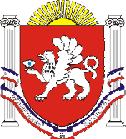 РЕСПУБЛИКА    КРЫМРАЗДОЛЬНЕНСКИЙ РАЙОНКОВЫЛЬНОВСКИЙ СЕЛЬСКИЙ СОВЕТ29 заседание 2 созываРЕШЕНИЕ17 сентября   2021 года                     с. Ковыльное                                        № 193Об отмене решения Ковыльновского сельского совета от 31.05.2017 № 374 «О пенсионном обеспечении лиц, замещавших должности муниципальной службы в муниципальном образовании Ковыльновское сельское поселение Раздольненского  района Республики Крым» (в редакции решения от 22.04.2020 № 78)          Руководствуясь Федеральным законом от 06.10.2003 № 131-ФЗ «Об общих принципах организации местного самоуправления в Российской Федерации», Законом Республики Крым от 28.06.2016 года № 256-ЗРК/2016 «О пенсионном обеспечении лиц, замещавших должности муниципальной службы в Республике Крым», постановлением Совета Министров Республики Крым от 27.09.2016 № 461 «Об утверждении порядков назначения, выплаты пенсии за выслугу лет, перерасчета ее размера лицам, замещавшим должности муниципальной службы в Республике Крым, и определения среднемесячного заработка, исходя из которого исчисляется размер пенсии за выслугу лет лицам, замещавшим должности муниципальной службы в Республике Крым», Уставом муниципального образования Ковыльновское сельское поселение, принимая во внимание письмо Министерства юстиции Республики Крым от 21.07.2021 № 21/05/341 «О результатах проведения мониторинга», в целях приведения нормативных правовых актов Ковыльновского сельского совета в соответствие с действующим законодательством Ковыльновский сельский совет РЕШИЛ:1. Решение Ковыльновского сельского совета 31.05.2017 № 374 «О пенсионном обеспечении лиц, замещавших должности муниципальной службы в муниципальном образовании Ковыльновское сельское поселение Раздольненского района Республики Крым» (в редакции решения от 22.04.2020 № 78) отменить.  2. Обнародовать данное решение путем размещения на информационных стендах населенных пунктов Ковыльновского сельского поселения и на официальном сайте Администрации Ковыльновского сельского поселения в сети Интернет http://kovilnovskoe-sp.ru/).3. Настоящее решение вступает в силу с момента официального обнародования.Председатель Ковыльновского сельского совета- глава АдминистрацииКовыльновского сельского поселения                                              Ю.Н. Михайленко